            КАРАР                                                                            РЕШЕНИЕОб установлении минимальной численностиинициативной  группы граждан сельского поселения Баймурзинский сельсовет муниципального района Мишкинский район Республики Башкортостан          Руководствуясь статьей 26 Федерального закона от 06.10.2003 года № 131-ФЗ «Об общих принципах  организации  местного самоуправления в Российской Федерации», Уставом  сельского поселения Баймурзинский сельсовет муниципального района Мишкинский район Республики  Башкортостан, Совет сельского поселения Баймурзинский  сельсовет муниципального района Мишкинский район Республики Башкортостан  двадцать седьмого созыва  решил:1. Установить минимальную численность  правотворческой инициативной группы граждан  сельского поселения Баймурзинский сельсовет муниципального района Мишкинский район Республики Башкортостан  в количестве 25 человек обладающих  избирательным правом.2. Настоящее решение  обнародовать   на информационном стенде в здании Администрации сельского поселения Баймурзинский сельсовет   муниципального района Мишкинский район Республики Башкортостан   и разместить на   сайте  администрации Мишкинского района.3. Контроль  настоящего  решения  возложить  на постоянную комиссию  Совета сельского поселения   Баймурзинский  сельсовет муниципального района Мишкинский район Республики Башкортостан   по социально -гуманитарным вопросам.Глава сельского  поселения                                         Б.Т.Байбулатовд.Баймурзино19 февраля 2016 г.№ __Башкортостан Республикаһының Мишкэ районы муниципаль районының Баймырза  ауыл советы          ауыл биләмәһе Советы452353, Баймырза ауылы, Мичурин урамы, 10Тел. 2-63-44, 2-63-42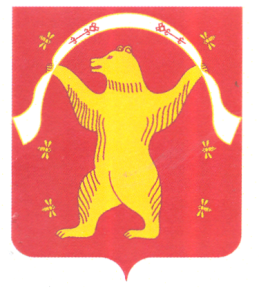 Совет сельского поселения Баймурзинский сельсовет муниципального района Мишкинский район      Республики Башкортостан 452353, д.Баймурзино, ул.Мичурина, 10Тел. 2-63-44, 2-63-42